NennungEingang:Startnummer:Bezahlt:7VFV-Pionierfahrt-Niedersachsen am 9./10. Juni 2023Fahrerin / FahrerName:..............................................................Vorname...................................................................Straße/Nr.:........................................................................................................................................PLZ:......................Wohnort...................................................Land..................................................Geb.-Dat.:..................................................Telefon...........................................................................Fax............................................................ E-Mail............................................................................Beifahrer / In:....................................................................................................................................FahrzeugMarke:..................................................................................Typ.......................................................Baujahr:...............................Zylinderanzahl:........................ccm:.....................................................Mein Fahrzeug ist zugelassen: Ja ( ) Amtliches Kennzeichen.....................................................Ich / Wir sind bereits am Freitag, 9. Juni zum Abendessen dabei.Ja ( ) Nein ( ) Personenzahl:....................................................................Ich / Wir nehme(n) an der Fahrradausfahrt am Freitag, den 9. Juni teil.Ja ( ) Nein ( ) Personenzahl:....................................................................Teilnehmer nur Fahrradausfahrt € 5,--Nenngeld (mit der Nennung entrichten) Scheck ( ) Überweisung ( )Fahrer:35,-- €25,-- €Beifahrer:FreitagAbendessen: 15,-- €8,-- €Teilnehmer nur FahrradausfahrtCamping, Strom, Toiletten auf dem VeranstaltungsgeländeGesamt €8,-- €Kreissparkasse Syke, Kennwort: VFV-PionierfahrtBIC: BRLADE21SYKIBAN: DE18291517001140104132Der Haftungsverzicht wird am Veranstaltungstag unterschrieben.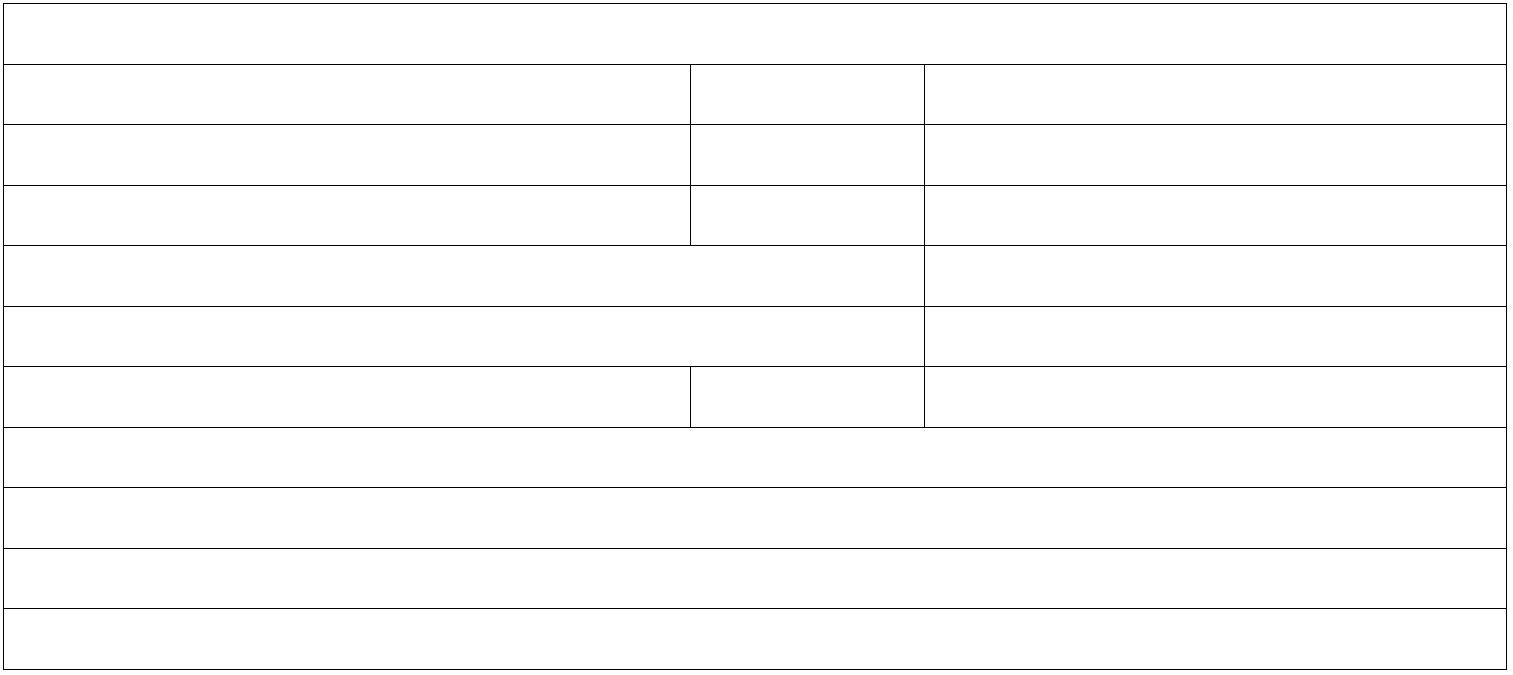 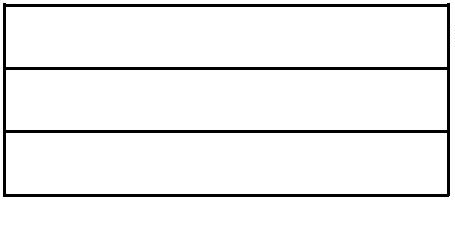 